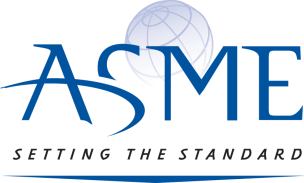 H.R. Lissner Medal Nomination Form4.	CITATION (35-40 word summary of nominee's qualifications. The citation should be specific to the award. A high degree of overlap between prior awards and new awards should be avoided since an individual can only receive one honor in recognition for the same achievement.5.	LIST PRIOR AWARDS RECEIVED FROM ASME  6.	NOMINATOR: ASME committee connections, professional acquaintanceships). The nominator must submit a letter of support detailing the nominee’s qualifications for the award.  See #7 on the next page.	NOMINATOR EMAIL:_______________________________________________________________________________7.	REFERENCES: (Names and addresses of the three individuals acquainted with nominee's qualifications and requirements of the award who have written the attached letters.  Please be advised that the Committee on Honors will not consider more than four reference letters).   The nominator’s letter is considered a reference letter.	At least two of the reference letters must be members of ASME and no more than one should come from the nominee’s organization.8.	QUALIFICATIONS:  Give complete statements of the specific ways in which the nominee meets the requirements for the honor.  Be sure to support all claims made on the individual's accomplishments.9.	PUBLICATIONS:    List no more than 15 in approximate order of significance and comment on the most important, up to a maximum of 5.  Please cite those publications which specifically support the nominee’s achievements and establish a claim to the honor for which the individual is nominated.  If there are no publications, please so indicate.10.	PATENTS:   List no more than 15 in approximate order of significance and comment on the most important, up to a maximum of 5.  As with the publications, please cite those patents which specifically support the nominee's achievements and establish a claim to the honor for which the individual is nominated.  In the event that the nominee holds no patents, please so indicate.11.	BRIEF BIOGRAPHY:  Give birth date if applicable, education, positions held, honors, ASME activities, and participation in other engineering societies.  In listing positions held, include directorships of civic activities and industrial corporations.  For a nominee having many honors, those honors should be included that support the achievements for which the individual is being nominated.1/24/201.NAME OF AWARD2.DATE SUBMITTED 3. FULL NAME OF NOMINEE(S) ASME Membership or Grade of Nominee Date of Birth if applicable Nominee(s) Current PositionNominee(s) Address(Indicate whether home or business)